Руководствуясь Федеральным законом от 10 декабря 1995 года N 196-ФЗ «О безопасности дорожного движения», Федеральным законом от 6 октября 2003 года N 131-ФЗ «Об общих принципах организации местного самоуправления в Российской Федерации», Постановлением Правительства Оренбургской области от 07 марта 2012 года №228-п «Об утверждении порядка осуществления временных ограничений или прекращения движения транспортных средств по автомобильным дорогам общего пользования регионального и межмуниципального значения, местного значения Оренбургской области», Уставом муниципального образования Подгородне-Покровский сельсовет Оренбургского района Оренбургской области от 03 февраля 2023 года № 2022.059576, в связи с заключением муниципального контракта на выполнение работ по «Капитальному ремонту асфальтобетонных покрытий по ул.Кольцевая, от ул. 30 лет Победы до ул. Кооперативная в с. Подгородняя Покровка, Оренбургского района, Оренбургской области», в целях организации транспортных потоков на территории села Подгородняя Покровка:1. Осуществить с 20 апреля 2023 года по 15 мая 2023 года временное прекращение движения транспортных средств в период проведения капитального ремонта асфальтобетонным покрытием по ул. Кольцевая на участке от ул. 30 лет Победы до ул. Кооперативная в с. Подгородняя Покровка Оренбургского района Оренбургской области. 2. Установить объезд для транспортных средств (не являющиеся транспортными средствами общего пользования (автобус)) по улице Кольцевой, по улице Кооперативная, по улице 30 лет Победы.  3. Схема участков улиц, на которых вводится временное прекращение движения, объезд для транспортных средств (не являющиеся транспортными средствами общего пользования (автобус)) прилагается согласно приложения к настоящему распоряжению.  4. Настоящее распоряжение разместить на официальном сайте администрации муниципального образования Подгородне-Покровский сельсовет ppokrovka@yandex.ru5. Контроль за исполнением настоящего распоряжения возложить на заместителя главы администрации муниципального образования Подгородне-Покровский сельсовет Никулина П.П.6. Распоряжение  вступает в силу со дня его подписания.Глава муниципального образования                                          М.В. КабановРазослано: администрации МО Оренбургский район, прокуратуре района,  в делоСитуационный планКапитальный ремонт асфальтобетонных покрытий по ул. Кольцевая от ул.30 лет Победы до ул. Кооперативная в с. Подгородняя Покровка, Оренбургского района, Оренбургской области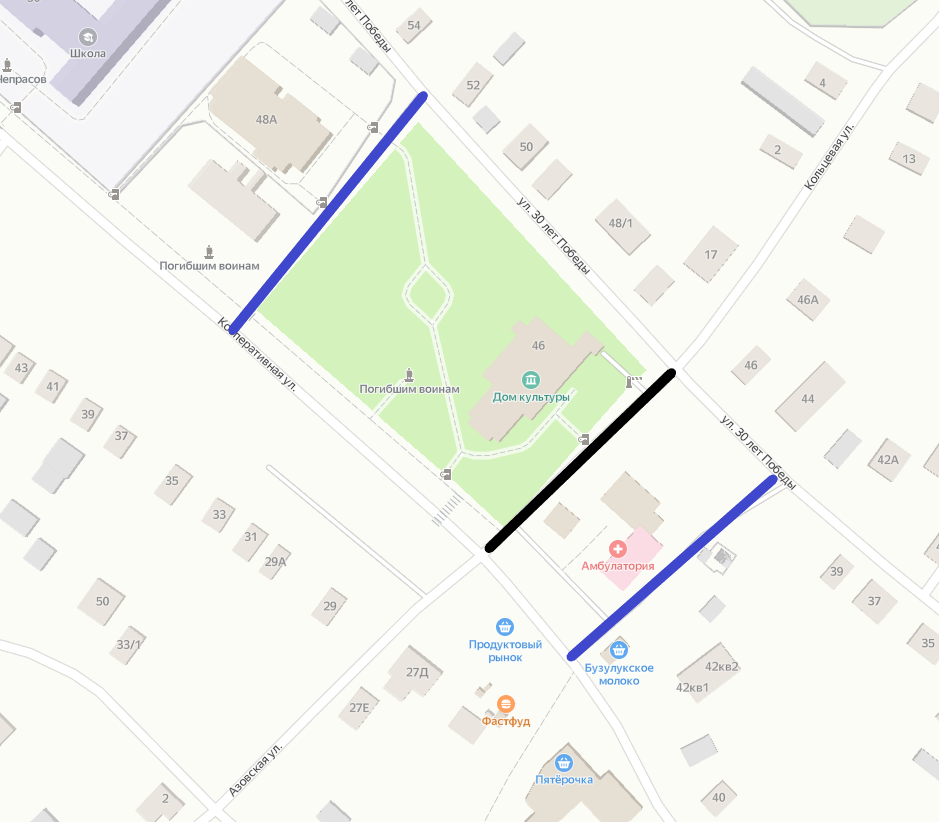 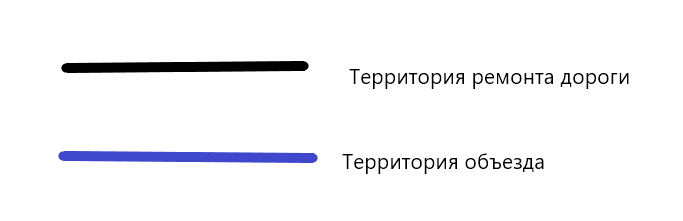 АДМИНИСТРАЦИЯМУНИЦИПАЛЬНОГООБРАЗОВАНИЯПОДГОРОДНЕ-ПОКРОВСКИЙ  СЕЛЬСОВЕТОРЕНБУРГСКОГО РАЙОНАОРЕНБУРГСКОЙ ОБЛАСТИР А С П О Р Я Ж Е Н И Е17.04.2023 № 35-рОб ограничении движения транспорта на период капитального ремонта по ул. Кольцевая (от ул. 30 лет Победы до ул. Кооперативная)Приложениек распоряжению администрациимуниципального образованияПодгородне-Покровский сельсоветОренбургского районаОренбургской областиот 17.04.2023 №35-р